Designing an advert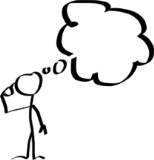 TASK –  Choose a product to advertise. It could be a product which already exists or one you totally make up!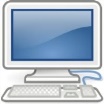 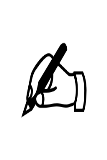 Your product must be either:A chocolate bar/item of confectionary       ORA gameComplete the planning grid before you start your poster.Audience Who is the product aimed at – adults, children, boys, girls? Will the poster need to appeal to one audience or more than one audience? Explain your answers.Presentational Devices  Which colours will you use and why?Presentational Devices What title/heading will you use? What kind of font will you use? Why?Persuasive Techniques  Try and get as many of them on the advert as you can.Alliteration ( repetition of consonant sounds e.g. happy, healthy and hilarious!)FactOpinionRhetorical Question (to make the reader think e.g. Don’t you want to help?)Emotive Language ( to make the reader feel an emotion e.g. traumatised cats; unhappy dogs)Statistics ( a percentage to try to prove how fantastic your product/service is e.g. 97% of people say it has changed their lives)The rule of THREE ( three words together to strengthen an idea e.g. a brighter, happier whiter smile!)